13.s.e. trinitatis i Sall kirkeSalmer: 36,375,684,,164,476,727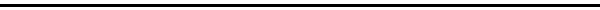 Kære menighedDe lange diskussioner om, hvad der er sand kristendom, og hvordan vi bedst kommer til at tro på Gud, kan vi godt droppe. Teksterne til i dag stiller en helt anden dagsorden. Spørgsmålet er ikke om vores gudsforståelse er sandfærdig nok; spørgsmålet er, om vi selv hver for sig er sandfærdige nok og lever som ordentlige mennesker. Spørgsmålet efter Gud bliver altså et spørgsmål til os selv. Det bliver teologi ved jorden. Kristendom behøver ikke gøres til spekulation og mystik, for kristendom handler om dagligt liv.“Når I høster kornet i jeres land, må du ikke høste helt ud til kanten af din mark, og hvad der ligger tilbage, når du har høstet, må du ikke samle ind. Din vingård må du ikke plukke ren, og nedfaldne druer i din vingård må du ikke samle op; dem skal du efterlade til den trængende og den fremmede.”Det er teologi, der kommer til at betyde noget helt konkret. Det er enkelt og ligetil. Spørgsmålet om Gud er altså spørgsmålet om, hvordan vi reflekterer ham, hvordan vi giver ham liv med vores handlinger og holdninger. Gud lader solen stå op over gode og onde, fordeler alting rundhåndet ud. Så skal vi altså øve os i at blive et spejlbillede af ham og ikke være nærige og nøjeregnende. Vi skal hele tiden tænke med, at der nogle, som er trængende og fremmede, som har brug for noget af vores rigdom. Teologi og kristendom kommer til at handle om, hvordan vi bedst muligt kommer til at leve som vores himmelske far ønsker det. “Du må ikke undertrykke din næste eller udplyndre ham. Du må ikke holde din daglejers løn tilbage til næste dag. Du må ikke forbande en døv, og du må ikke få en blind til at snuble. Du skal frygte din Gud.”Sammenhængen er til at få øje på. Selvom den døve ikke kan høre din forbandelse eller den blinde ikke ser din ondskab, så er der en, der ser den. Bag ved den næste, som du skal elske, står den fjerneste, som er Gud selv.Alting handler altså om, at vi må arbejde på at få nye øjne, der over alt kan se den fjerneste i den nærmeste.Teologi og kristendom kan altså siges på den her måde: Bag den næste, som vi skal elske, står den fjerneste, Gud selv, og det gælder om at elske og kende den fjerneste i den nærmeste og den nærmeste i den fjerneste.På den måde bliver gudsforholdet altomfattende. I gudsforholdet må vi hengive os til at leve i en uophørlig stræben efter at forstå, at livet er helligt, at den fjerneste, Gud selv, er til stede i enhver, som trænger til hjælp og er fremmed og er til stede i en hver glæde og enhver hjælp, som vi får af andre, når vi er trængende. Ordet næste fyldes på denne altomfattende måde i fortællingen om den barmhjertige samaritaner. Først er næsten den, som du skal elske og tage ansvar for. Så er næsten pludselig dig selv og alting et spørgsmål om at ville være en næste, som den barmhjertige samaritaner ville være det. Til sidst bliver vi under alle omstændigheder igen selv den næste, som må håbe på hjælp og støtte den dag, vi ikke kan klare os selv.At leve med Gud er altså altid at have ham for øje bag ved den næste, som vi skal elske og være til stede hos. Den lovkyndige vil bare diskutere teologi, han vil bare have ret. Han sætter ikke sig selv ind, gør ikke teologien virkelig og daglig. Så fortæller Jesus ham om manden der faldt blandt røvere. Og den lovkyndige må erkende, at teologi ikke handler om at få ret, men at gøre det rigtige, at være en næste, når den overfaldne har brug for det.Kære menighedI dag kommer vi ikke uden om K.E. Løgstrups hvis måde at tænke teologi på er konkret som teksten og som bliver brugt igen og igen. Senest så jeg ham brugt af Morten Albæk i Ét menneske Ét sted Ét liv som en er god bog om ledelse, hvor han bruger det mest kendte citat af Løgstrup, som lyder:“Den enkelte har aldrig med et andet menneske at gøre, uden at han holder noget af dets liv i sin hånd. Det kan være meget lidt, en forbigående stemning, en oplagthed, man får til at visne, eller som man vækker, en lede man uddyber eller hæver. Men det kan også være forfærdende meget, så det simpelthen står til den enkelte, om den andens liv lykkes eller ej.”Præsten og levitten i fortællingen om den barmhjertige samaritaner nægtede at leve i et ansvarligt livsforhold. De levede ikke med Gud på en sådan måde, at de kunne se den fjerneste i den næste, hvis liv afhang af deres hjælp. Hvis ikke samaritaneren var kommet, ville deres svigt altså have betydet forfærdende meget. Da de så den overfaldne, ville de ikke acceptere, at de stod med hans liv i deres hånd. Kristendom og troen på Gud er et forsøg på at få til at blive seende i en sådan grad, at vi altid og under alle omstændigheder kan se den fjerneste i den næste, som har brug for vores hjælp. Fra den nødlidende udgår der et tydeligt signal til os om, at vi skal hjælpe.Løgstrup siger:“Så vist som et menneske med den tillid, det viser eller begærer, giver mere eller mindre af sit liv i den andens hånd, så vist hører fordringen om at tage vare på det liv med til vor tilværelse sådan som den nu engang er”.Vi er alle den næste, som der skal tages vare på. Det er vi fordi bindemidlet imellem mennesker er tillid. Sådan tolker Løgstrup vort liv. Når han analyserer dagligdagens små og store fænomener, ser han at tilliden er grundliggende. Uden den ville alting se anderledes ud. Så ville verden slet ikke kunne fungere. Tilliden er så grundliggende, at vi måske næsten ikke bemærker det.Løgstrup siger:“Tilliden står ikke til os. Den er givet. Vort liv er nu engang hen over hovedet på os skabt sådan, at det ikke kan leves på anden måde end ved at det ene menneske i vist eller begæret tillid udleverer sig og giver mere eller mindre af sit liv i det andet menneskes hånd.Med vor blotte holdning til hinanden er vi med til at give hinandens verden dens skikkelse.” For mig at se, synes det som om, at Løgstrups måde at tale om tilværelsen på, på det nærmeste udspringer direkte af fortællingen om den barmhjertige samaritaner. Så meget betyder vi i hinandens liv, at vi som mennesker giver mere eller mindre af vort liv i andre menneskers hænder. Hvis vort liv skal lykkes, må det leves i en slags hengivelse, hvor vi bliver en del af hele det spil, hvor vi er så afhængige af hinanden, at det kan betyde liv og død, lykke og ulykke. I enhver situation, hvor mennesker møder hinanden, er der en fordring og en mulighed. Det er altid noget levende, der er på færde, hvor vi er sammen. Der kan ikke sættes ord på den fordring. Vi må selv bruges vores indsigt, fantasi og forståelse på at komme på det rene med, hvad fordringen går ud på. Men da fordringen er givet med selve den kendsgerning, at den enkelte hører med til den verden, hvori den anden har sit liv og derfor har noget af det andet menneskes liv i sin hånd, er den en fordring om at tage vare på det.Kære menighedKristendom må for os handle om, at vi altid bestræber os på at se den fjerneste, Gud selv, i den næste, hvis lykke og ulykke er vort ansvar, og at se Gud i vor næste, når vi får hjælp til vort eget liv.Måske er kristendommens hensigt først og fremmest igen og igen at gøre os opmærksomme på, hvor udleverede vi er til hinanden og at give os mod til at vise tillid til et sådant liv. Gud er et sted i den tillid og i det livsmod, som tør kaste sig ud i livet. Livet er fantastisk. Det er helligt.Amen